The Oyster Recovery Partnership and Mount View Middle School are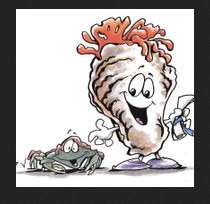 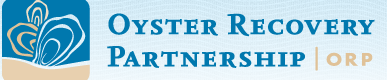 Bringin’  Oysters  Back!The Oyster Recovery Partnership is one of the largest and most organized efforts ever put into rebuilding the oyster reefs of the Chesapeake Bay.  When John Smith traveled through the Bay in the early 1600s, the oyster reefs extended above the surface of the water, and the oysters would filter all of the Bay’s water in a single day.  Now we only have ONE PERCENT of the original amount of oysters, and it takes our oysters AN ENTIRE YEAR to filter the water of the Bay.You Can Help!Every dollar that you donate plants 100 oysters!  The Oyster Recovery Partnership has the facilities, the personnel, and the time.  They just need funding!   The more money that they receive, the more oysters they plant, so Mount View is trying to help The Oyster Recovery Partnership with a special campaign that runs until May 14th.  Homeroom classes (Falcon Times) are competing to collect as many donations as possible.PLEASE...Complete this form and send it to school in an envelope labeled Oyster Fundraiser.  Donations are tax-deductible, and every dollar that you donate will become “oyster cash” that your child can spend at school for fun privileges like sitting in a teacher’s chair or eating outside for lunch.  Some of these privileges are first come, first served, so send in your donation quickly!  Our Green School website (greenmvms.weebly.com) has all of the details about how to use oyster cash and when!THEN...Spread the word about the campaign and encourage your friends and family to donate in your child’s name before May 14th.   Extra donation forms are available on our green school website and outside of the lunch room.  A donation form must be filled out to guarantee that your child receives oyster money for the donation.You can even “Like” The Oyster Recovery Partnership on Facebook and follow them on Twitter to spread the word to everyone you know!-------------------------------------------------------------------------------------------------------------------------------------------------Student’s Name ______________________________________ Falcon Time____________________________Donation Amount ________________  Donation Method (check one)  _____online	_____check enclosedOnline donation is preferred!  Visit www.greenmvms.weebly.com to make your donation today!  Remember to pick Mount View MS from the drop down menu (I want my designation to be donated toward...) and write your child’s Falcon Time and name in the box “I want my donation to be dedicated to...” so that your child receives oyster money for the donation.  You must do both of these steps (and turn in this form) in order for your child to receive oyster money to spend during our Fundraising Frenzy.Check is fine too!  Just make it payable to the Oyster Recovery Partnership and return it in this envelope along with the completed form.No cash, please!  but... students can use cash during our Fundraising Frenzy May 5th to 9th.